Answer all the questions.END OF QUESTION paperMark schemeQuestionQuestionQuestionAnswer/Indicative contentMarksGuidance1goblet ✓
noradrenaline ✓
diaphragm ✓
forced / conscious / active / voluntary ✓4
ACCEPT phonetic spelling throughout
ACCEPT norepinephrine

Examiner’s Comments
This question proved to be a good differentiator, with only the most capable candidates scoring 4 marks. The most common errors seen by examiners were Acetylcholine or Adrenaline being used instead of Noradrenaline, and the term occurring/finished/happening being used to explain when internal intercostal muscles are used in expiration.Total42i


H   ✔

D   ✔

F   ✔

C   ✔4Mark the first answer in each cell. If an additional answer is given that is incorrect then = 0 marks


IGNORE correct combinations of letters that correspond to D (e.g. A + F + G + H)


IGNORE correct combinations of letters that correspond to C (e.g. A + F + G or B + G)

Examiner's Comments

It was good to see so many correct responses for this question. It provided a useful scaffold with letter A provided (to emphasise the direction of the trace) but, nonetheless, the candidates did show a good grasp of the features displayed via the spirometer trace. It was interesting to note that a common error was to select E (the expiratory reserve volume) instead of the correct choice H for the residual volume. Total lung capacity was most frequently correct. Several candidates confused F and C.ii





1   breathe in as deeply as possible / AW ✔




2   (and) then force as much air out as possible ✔2IGNORE ref to using nose clip
If they have the deepest breath out before the deepest breath in, then max 1 (for correct mp 2)

1   e.g. ‘breathe in as much as possible’
  ‘inhale as much as you can’
   ‘inhale to maximum’
   ‘breathe in all the air that you can’

2.   e.g.‘breathe out as hard as possible’
   ‘exhale as much as you can’
   ‘exhale to maximum’
   ‘breathe out all the air that you can’
DO NOT CREDIT all of the air pushed out of lungs

Examiner's Comments

This question was generally answered really well. It demonstrates the emphasis on practical work and the fact that its assessment is now embedded in the question papers. Those with experience were better equipped to describe the process. However, a large minority struggled to link the ‘as much as possible’ idea to both inhalation and exhalation in terms of quality of expression. Unfortunately, some candidates described breathing out before breathing in and this limited their overall score to 1 mark for this question.Total63i

columnar / ciliated;
squamous / pavement;2Mark the first two answers.
IGNORE ‘cilia cells’ 

Examiner's Comments

Candidates were asked to name two types of epithelial tissue found in the lungs and airways. The most common responses were ‘squamous’ and ‘ciliated’ and the majority of candidates scored both marks. The most common incorrect response was to write ‘ciliated’ and ‘goblet’.iiwall is one cell thick for short(er) diffusion, distance / pathway;

squamous, cells / epithelium , provide short diffusion distance / pathway;elastic so, recoil/ expel air / helps ventilation;create / maintain, concentration gradient / described;large number (of alveoli) provide large(r) surface area;small size (of alveoli) provide large(r) surface area to volume ratio ;(cells secrete) surfactant to maintain surface area; max 4









QWC; max15 maxMp 1 & 2 the phrase ‘for short(er) diffusion distance’ only needs to be stated once to gain both marks

IGNORE ref to rate of diffusion

ACCEPT ‘alveolus / epithelium one cell thick’
DO NOT CREDIT ‘membrane / cell wall, one cell thick’

ACCEPT pavement / thin / flat for squamous
IGNORE thin wall

ACCEPT gas for air
IGNORE CO2 / O2

IGNORE diffusion gradient


Take care not to confuse mp 5 & 6
DO NOT CREDIT large in number so large SA:Vol
DO NOT CREDIT small so provide large surface area

CREDIT SA:Vol


ACCEPT surfactant to prevent collapse

Any two technical terms from the list below used appropriately and spelled correctly :

concentration gradient         squamous
surface area to volume ratio       ventilation
elastic      recoil
surface area (note: do not allow as part of ‘surface area to volume ratio’)
diffusion (note: do not allow as part of ‘diffusion gradient’) 

Examiner's Comments

Candidates were asked to explain how the alveoli create a surface for efficient gaseous exchange. To award a mark Examiners were looking for the description of a feature accompanied by an explanation of how this feature improves gaseous exchange. For example, ‘alveoli have a wall that is one cell thick’ needed to be combined with ‘to create a short diffusion pathway’ in order to achieve a mark. This question differentiated well as there were good responses from those who really understood the significance of the question and planned their points carefully to gain full credit. However, many responses displayed evidence of rote learning with full descriptions of the features that make a good exchange surface that were not accompanied by an explanation of how this improved exchange. It was clear that many candidates still do not fully understand the concepts of surface area and surface area to volume ratio. Many candidates thought it enough to say ‘Alveoli have a big surface area’ without any mention of the presence of many alveoli. Many candidates simply stated that ‘alveoli have a large surface area to volume ratio’ without mentioning that this is achieved because they are so small. Some candidates simply used the two terms in the same sentence as if they are synonymous.
Many candidates wrote detailed descriptions of the capillary network despite the question being specific to alveoli. There is still a widespread belief that gas exchange surfaces must be moist to allow efficient diffusion, with the gases needing to dissolve in water before they can diffuse. Candidates should be aware that gases such as oxygen and carbon dioxide can dissolve in the phospholipid bilayer and diffuse across without first dissolving in water. The mark for use of terms was usually awarded as most candidates referred to ‘surface area’ and ‘diffusion’. However, these terms were occasionally used in the wrong context such as referring to ‘small alveoli have a large surface area’.Total74


N1 nicotine;



N2 increases stickiness of platelets;

N3 thrombosis / formation of blood clot;
N4 causes release of adrenaline;

N5 causes constriction of, arterioles / small arteries;

N6 reduced, blood flow / oxygen supply, to (named) extremities;




C7 carbon monoxide / CO;



C8 combines (permanently) with haemoglobin / forms carboxyhaemoglobin;

C9 reduced oxygen carrying capacity of blood;




10 increased, heart rate / blood pressure;

11 damage to, lining / endothelium, (of blood vessels);

12 atherosclerosis / atheroma;

13 coronary heart disease / CHD / heart attack / stroke / myocardial infarction / MI / angina;6 maxN marking points

N1 DO NOT CREDIT if any N mark is associated with a chemical other than nicotine

N2 ACCEPT makes platelets sticky

N3 ACCEPT thrombus formation


N5 IGNORE narrowing of lumen




C marking points



C7 DO NOT CREDIT if any C mark is associated with a chemical other than carbon monoxide

C8 IGNORE carbamino


C9 ACCEPT reduced amount of oxygen in blood
C9 IGNORE ‘less oxygenated blood is delivered to tissues’ as this could imply reduced cardiac output

10 IGNORE heart must work harder

11 ACCEPT epithelium


12 IGNORE plaques

13 IGNORE conary / chronic / part of heart dying / cardiac arrest / heart failureQWC - N1 and C7 plus another N mark or C mark and no discussion of tar1DO NOT AWARD QWC if candidate discusses a lung disease or any non-cardiovascular effects

DO NOT AWARD QWC tar is discussed at all

IGNORE nicotine is addictive

IGNORE ‘tar’ if it appears as a list of chemicals 

Examiner's Comments

Most candidates were very comfortable with the topic and wrote lengthy answers which often gained 6 of the 7 available marks. Responses that discussed nicotine and carbon monoxide in the context of only the cardiovascular system often got full marks. The QWC mark was frequently not awarded because candidates discussed effects on the respiratory system.Total75B1Total16

maggots are smaller so have greater surface area to volume ratio (than adult flies) ✓

shorter diffusion distance ✓

idea that maggots less active so lower metabolic demand for O2 ✓

no (hard) exoskeleton so can absorb oxygen by diffusion through, skin / cuticle ✓3ALLOW ORA throughout

ALLOW SA:V ratioTotal37i

spiracle (s) ✔1
ALLOW stigma(ta)
DO NOT ALLOW stomata

Examiner’s Comments
The majority of candidates correctly named spiracles for Q16(b)(i) and whilst Q16(b)(ii) was also generally well-answered there were a number of incorrect responses referring to haemolymph or tissue fluid.ii

trachea(l) (fluid) ✔1

IGNORE haemolymph
IGNORE tracheole

Examiner’s Comments
The majority of candidates correctly named spiracles for Q16(b)(i) and whilst Q16(b)(ii) was also generally well-answered there were a number of incorrect responses referring to haemolymph or tissue fluid.Total28alamella1ALLOW lamellae.bthree from
many / AW, lamellae / structure A, provide large surface area (1)
(presence of) secondary lamellae on main lamellae provide large surface area (1)
short distance between blood and, water / outside (1)
idea that blood maintains diffusion gradient (1)4any of above linked to
faster diffusion (of oxygen, carbon dioxide) (1)ALLOW only if linked to another marking point.

IGNORE refs to squamous cells as not visible on Fig. 1.1.cthree from
tissue has, one / few, types of cell and performs, one / few, functions (1)

idea that bone has, one / few, types of cell
or
idea that bone performs, one / few, functions (1)

organs consist of several tissues (1)3gills contain two or more named tissues (1)ALLOW bone, blood, epithelial, connective.Total892 maxIGNORE numbered lines and mark as prose
IGNORE references to detail of diagram





ALLOW once only no, sketching / feathering for either mp5 or mp6

Examiner’s Comments
The nine possible mark points for a two mark question meant that the vast majority of candidates were able to achieve at least one mark for Q16(d) with over 50% of candidates being credited with both marks. It is pleasing to note that there was a clear indication that practical guidelines had been addressed by centres.Total210removal of operculum (of fish) / move operculum out of the way / cut open exoskeleton (of insect) ✓

method to, observe / display, gills / tracheae / tracheoles ✓2




ACCEPT any suitable detail of display method e.g. observe structures under water placing a rod / pencil into buccal cavity to display lamellae staining tracheoles with methylene blue

Examiner’s Comments
Candidates’ responses indicated that few had observed or carried out this practical. Few could correctly name the structures, such as the bony fish operculum or the insect exoskeleton, which needed to be cut through or removed in order to reach the gas exchange systems. Usually only vague descriptions of cutting down the length of the organism were supplied. Very few candidates offered any further detail of how to observe or display the gills or tracheae by flooding with water, lifting relevant parts or the use of appropriate stains.
Total211inormal rate
78.9 bpm (1)

rate for tachycardia
125 bpm (1)

percentage increase
58 (%) (1)(1)4
ALLOW 1.3 bps.


ALLOW 2.1 bps.


ALLOW 2 marks
for percentage increase correctly calculated using candidate's figures for rates and answer given to nearest whole number.
ALLOW 1 mark
for correct working [(125 − 78.9) ÷ 78.9 × 100 or correct use of candidate's figures for rates]
or
a correctly calculated but unrounded answer
DO NOT ALLOW answers that divide by the rate for tachycardia as a percentage increase is asked for.iitwo from
lower (Q)R(S) peak (1)
P and T equal in height (1)
width of T wave greater (1)2Total612three cardiac cycles drawn (1)

second cardiac cycle closer to the first cycle than the third cycle (1)

abnormal QRS in second cycle (e.g. extended peak or lack of T phase) (1)2e.g. 2 marks for
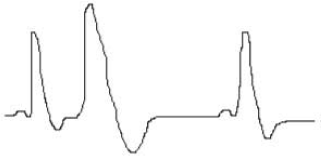 i4IGNORE references to T wavesi(in X)
idea of no defined P phase (1)

atrial fibrillation (1)

idea of rapid or frequent electrical impulses in atria (1)

idea of electrical impulses not only from SAN (1)

idea of smaller gaps between QRS phases (1) ORA
idea of heart rate set by SAN is faster (1) ORA
ALLOW Y has a defined P phase

ALLOW Y does not show atrial fibrillation

ALLOW idea of regular bursts of electrical impulses through atria in Y

ALLOW electrical impulses only from SAN in Yii4570 (1)(1)

cm3 min−1 (1)3Apply ECF

ALLOW 4571 to 4572

ALLOW 1 mark for heart rate of 57.14 (allow 57.0 to 57.2)
bpm (4 full cycles in 4.2 seconds) if no other mark awardedTotal213three from
no distinct, P curve / atrial depolarisation (1)
irregular / weak, atrial contraction (1)
insufficient blood forced into ventricles (1)
although ventricles contract there is less blood forced from the heart (1)3Total314i-14 ± 1 % (1) (1) (1)3ALLOW 3 marks for correct answer
Max 2 if no negative sign
If answer is incorrect award 1 mark for 64.5 ± 1 (bpm)iionly one (full) cardiac cycle / heartbeat, shown (1)
could be anomalous / atypical (1)
idea that measurement of cycle from different points gives different values (1)

mean (of several cycles) would be better (1)3iiilonger T-wave
or
broader R wave (1)1Total715A ✔1ACCEPT B 
Examiner’s Comments

Candidates could reasonably suggest either A or B as correct answers and both were credited in order to be fair to candidates.Total116iBohr (effect / shift) ✔1Correct spelling only
ACCEPT bohr / Bohr's / bohr's

Examiner's Comments

The vast majority of candidates answered (and spelled) Bohr effect/shift correctly.ii


in actively respiring tissues
1   more / high levels of, carbon dioxide (produced)
or
high pCO2 ✔

2   lowered affinity of haemoglobin for oxygen✔


3   (CO2 results in) dissociation of carbonic acid / increase of H+, leading to the release of oxygen ✔
4   more oxygen released at same pO2 / suitable data quote from graph ✔max 2If symbols used must be correct e.g. CO2 not CO2

1   ACCEPT ORA for resting tissue




2   ACCEPT ‘Hb’ for haemoglobin
ACCEPT weaker affinity





4   (at, T / 3.2 kPa O2) drops from 40% to 24% saturation / 16% reduction

Examiner's Comments

Most candidates described the actively respiring cells’ ‘need’ for oxygen and that it is released because the tissues require it. They also stated that actively respiring tissues have a low partial pressure of oxygen (as they use up oxygen), but failed to make the link to more CO2 being produced. A worrying number of candidates thought that resting tissues did not respire or need any oxygen at all, and some thought that respiring tissues themselves have a higher affinity for oxygen. The more able candidates described the effect of increased carbon dioxide in terms of H+ from carbonic acid causing dissociation of oxygen from haemoglobin.Total317B1Total1